№ п/пНаименование товара, работ, услугЕд. изм.Кол-воТехнические, функциональные характеристикиТехнические, функциональные характеристики№ п/пНаименование товара, работ, услугЕд. изм.Кол-воПоказатель (наименование комплектующего, технического параметра и т.п.)Описание, значение1.Детский игровой комплекс №1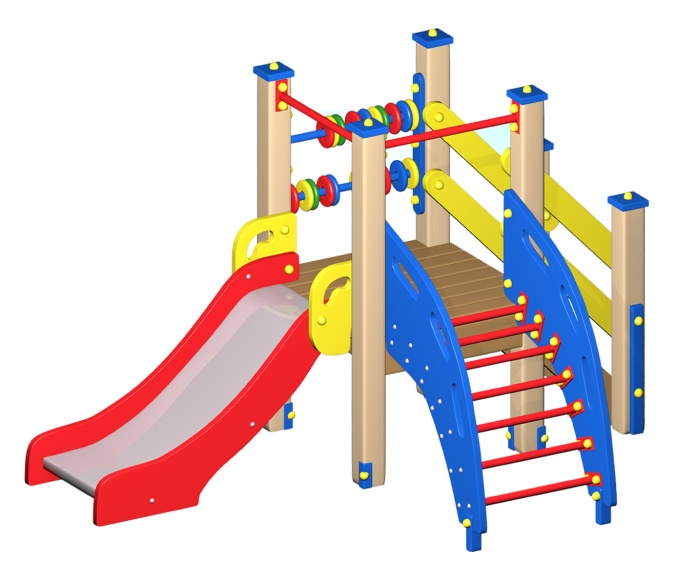 НШт. 11.Детский игровой комплекс №1НШт. 1Высота (мм) 16001.Детский игровой комплекс №1НШт. 1Длина (мм)24001.Детский игровой комплекс №1НШт. 1Ширина (мм)14001.Детский игровой комплекс №1НШт. 1Высота площадки (мм)6001.Детский игровой комплекс №1НШт. 1Применяемые материалыПрименяемые материалы1.Детский игровой комплекс №1НШт. 1Декоративные фанерные элементыВодостойкая фанера марки ФСФ толщиной 18мм. все углы фанеры закруглены, радиус 20мм, ГОСТР 52169-2012.1.Детский игровой комплекс №1НШт. 1СтолбыВ кол-ве 6шт. клееного деревянного бруса, сечением 100х100 мм и имеющими скругленный профиль с канавкой посередине. Сверху столбы заканчиваться заглушкой синего цвета.Снизу столбы заканчиваются металлической закладной, изготовленной из металлического уголка 30х30мм толщиной стенки 3мм. Закладная заканчивается прямоугольным фланцем, выполненным из стали толщиной 2мм, которые бетонируются в землю. 1.Детский игровой комплекс №1НШт. 1ПолыВ количестве 1 шт., выполнен из  высушенной сосновой доски. Пол крепится к столбам из бруса на мебельные болты длиной 150мм.1.Детский игровой комплекс №1НШт. 1Горка Н-600ммВ кол-ве 1шт. Каркас выполнен из профильной трубы сечением 50х25х2мм и утоплен в отфрезерованный паз фанерного борта по всей длине. Скат изготовлен из единого листа не ржавеющей стали, толщиной 1,2 мм, приваренным к каркасу горки. Борта горки выполнены из влагостойкой фанеры марки ФСФ сорт 1/2 толщиной 18мм и высотой 100мм.Боковые ограждения ската горки выполнены из влагостойкой фанеры марки ФСФ сорт 1/2 толщиной 18мм, высотой 250мм и оборудованы поручнем ограничителем на высоте 600мм. Поручень выполнен из металлической трубы диаметром 27мм и толщиной стенки 2,8мм с двумя  ушками из стали 2 мм, под 4 мебельных болта.1.Детский игровой комплекс №1НШт. 1Лестница В кол-ве 1шт. Ступеньки выполнены из деревянного бруса толщиной 40мм. Ступеньки устанавливаться в отфрезерованный паз каркаса лестницы. Перила выполнены из ламинированной влагостойкой фанеры марки ФСФ толщиной 18мм. Для бетонирования используются металлические закладные из профильной трубы сечением 50х25х1,5 мм, закрепленные на столбе и окрашенные термопластичной порошковой краской.1.Детский игровой комплекс №1НШт. 1СчетыВ кол-ве 1 шт. выполнена из двух перекладин металлической трубы диаметром 27мм и толщиной стенки 2,8мм двух крепежных накладок из фанеры толщиной 18мм.  и 20 шт. цветных бубликов из влагостойкой фанеры марки ФОФ и толщиной 18мм и внутреннее отверстие 33мм..1.Детский игровой комплекс №1НШт. 1 Лаз В кол-ве 1шт. выполнено из совокупности фанерных бортов и металлических перекладин.Перекладины в кол-ве 7шт. изготовлены из металлической трубы диаметром 27мм и толщиной стенки 2,8мм. с двумя  ушками из стали 2 мм, под 4 мебельных болта.  Борта в кол-ве 2шт. Борта выполнены из влагостойкой фанеры марки ФОФ толщиной 18мм. все углы фанеры закруглены, радиус 20мм.1.Детский игровой комплекс №1НШт. 1МатериалыКлееный деревянный брус и деревянная доска выполнены из сосновой древесины, тщательно отшлифованы со всех сторон и покрашены в заводских условиях профессиональными двух компонентными красками. Влагостойкая фанера марки ФСФ, все углы фанеры закругленными, радиус 20мм, ГОСТ Р 52169-2012 Детали из фанеры покрыты акриловой краской, специально предназначенной для применения на детских площадках, стойкой к сложным погодным условиям, истиранию, устойчивой к воздействию ультрафиолета и влаги. Металл покрашен термопластичной порошковой краской. Заглушки пластиковые, цветные. Все метизы оцинкованы. ГОСТ Р 52169-2012, ГОСТ РГОСТ Р 52301-2013